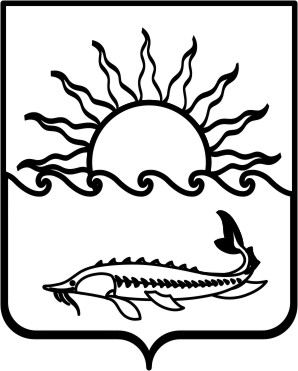 Р Е Ш Е Н И Е   СОВЕТА МУНИЦИПАЛЬНОГО ОБРАЗОВАНИЯПРИМОРСКО-АХТАРСКИЙ  РАЙОНшестого созываот 27 декабря  2016 года                                                                                    № 199город Приморско-АхтарскО внесении изменений в решение Совета муниципального образования Приморско-Ахтарский район от 29 июля 2015  года № 589 «Об утверждении  Порядка распоряжения земельными участками, находящимися в муниципальной собственности муниципального образования Приморско-Ахтарский район на территории муниципального образования Приморско-Ахтарский районВ  соответствии   с     Федеральным     Законом  от   06   октября  2003 года    № 131-ФЗ  «Об общих принципах организации местного самоуправления в Рос-сийской   Федерации», статьей 2 Федерального закона от 3 июля 2016 года         № 334-Ф3 «О внесении изменений в Земельный кодекс Российской Федерации и отдельные законодательные акты Российской Федерации», Федеральным зако-ном от 25.10.2001 года № 137-ФЗ «О введении в действие Земельного кодекса Российской Федерации», Совет муниципального образования  Приморско-Ах-тарский район  РЕШИЛ :1. Внести в решение Совета от 29 июля 2015  года                                                                                            № 589 «Об утверждении  Порядка распоряжения земельными участками,
находящимися в муниципальной собственности муниципального образования Приморско-Ахтарский район на территории муниципального образования Приморско-Ахтарский район» следующие изменения:          1) Преамбулу Решения изложить в следующей редакции: «Об утверждении Порядка предоставления земельных участков, находящихся в государственной собственности в отношении земельных участков, расположенных на территории сельских поселений, входящих в состав Приморско-Ахтарского района или земельных участков, находящихся в муниципальной собственности муниципального образования Приморско-Ахтарский район»;         2) Пункт 1 Решения изложить в новой редакции: «Утвердить Порядок предоставления земельных участков, находящихся в государственной собственности в отношении земельных участков, расположенных на территории сельских поселений, входящих в состав Приморско-Ахтарского района или земельных участков, находящихся в муниципальной собственности муниципального образования Приморско-Ахтарский район, согласно приложению к  настоящему Решению»;        3) Преамбулу в приложении к Решению изложить в новой редакции:  «Порядок предоставления земельных участков, находящихся в государственной собственности в отношении земельных участков, расположенных на территории сельских поселений, входящих в состав Приморско-Ахтарского района или земельных участков, находящихся в муниципальной собственности муниципального образования Приморско-Ахтарский район.»;        4) По тексту приложения к Решению слова «распоряжения земельными участками, находящимися в муниципальной собственности муниципального образования Приморско-Ахтарский район, на территории муниципального образования Приморско-Ахтарский район» и «распоряжение земельными участками находящимися в муниципальной собственности муниципального образования Приморско-Ахтарский район» заменить словами «предоставления земельных участков, находящихся в государственной собственности в отношении земельных участков, расположенных на территории сельских поселений, входящих в состав Приморско-Ахтарского района или земельных участков, находящихся в муниципальной собственности муниципального образования Приморско-Ахтарский район».5) По тексту приложения  к Решению слова «земельные участки, находящиеся в муниципальной собственности» заменить словами «земельные участки, находящихся в государственной собственности в отношении земельных участков, расположенных на территории сельских поселений, входящих в состав Приморско-Ахтарского района или земельные участки, находящихся в муниципальной собственности муниципального образования Приморско-Ахтарский район»;         6) По тексту приложения  к Решению слова  «земельного участка, находящегося в муниципальной собственности» заменить словами «земельного участка, находящегося в государственной собственности в отношении земельных участков, расположенных на территории сельских поселений, входящих в состав Приморско-Ахтарского района или земельного участка, находящегося в муниципальной собственности муниципального образования Приморско-Ахтарский район»;         7) В пункте 15 раздела 1 приложения к решению исключить слова «находящихся в муниципальной собственности»;         8) В пункте 28 раздела 4 приложения исключить слова «находящихся в собственности муниципального образования Приморско-Ахтарский район»;         2. Настоящее Решение вступает в силу с момента его официального опубликования, но не ранее 1 января 2017 года.        3. Контроль за выполнением настоящего решения возложить на постоянную депутатскую комиссию Совета муниципального образования Приморско-Ахтарский район по бюджету и муниципальной собственности.Председатель Советамуниципального образованияПриморско-Ахтарский район                                                                                                Е.А.КутузоваГлавамуниципального образованияПриморско-Ахтарский район                                                                                                В.В. Спичка